Lista de útiles 8° Básico 2018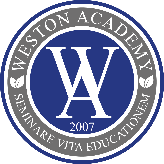 Lenguaje y Comunicación•	1 Cuaderno universitario cuadriculado, 100 Hojas •	1 Carpeta con acoclip.•	Lápiz pasta azul o negro y rojo. •	2 Destacadores (colores a elección) •	1 Diccionario lengua española•	Texto de estudio: Lengua y Literatura, Proyecto ”Todos Juntos”, 8° básico, Editorial Santillana MatemáticaCuaderno Universitario 100 hojasLápiz minaGoma de borrarBlock de notasCarpeta para archivar guíasCiencias NaturalesLibro Ciencias Naturales, Proyecto “Sé protagonista” 8° año básico, editorial SM. Química y Biología1 Cuaderno triple de cuadros grandes. 1 Calculadora científica.1 Delantal o cotona blanca, manga larga. 1 Antiparra plástica.        FísicaCuaderno de 100 hojas universitarioRegla 30 cmCalculadora científicaDelantal blanco manga largaLápices CorrectorHistoriaLibro Ciencias Sociales, Proyecto “Sé protagonista” 8° año básico, editorial SM.Cuaderno de 100 hojas cuadriculadoLápices pasta azul, negro y rojoLecturas complementarias:Libro “La historia secreta de Chile” tomo 1; capítulos: El misterio del cristo de mayo y El terremoto de 1647 (I Semestre).Libro “La historia secreta de Chile” tomo 2; capítulos: ¿Es Bernardo O’Higgins el libertador de Chile? y El cadáver perdido de Manuel Rodríguez (II Semestre).Libro “La historia secreta de Chile” tomo 3; capítulo: El cráneo de Carrera (II Semestre).Salidas pedagógicas:Cementerio general Museo histórico nacional InglésCuaderno universitarioLápiz de pasta azul, negro, rojoLápiz grafitoGoma de borrarCorrector Carpeta con acoclipLibro: Think!, Level 2 A Student Book + Workbook -  Editorial CambridgeLectura Complementaria (2°Semestre) : "Sara Dixon, Teen Detective" by Lesley Thompson (Oxford Dominoes Level 2)Arte-Tecnología1 Croquera o un cuaderno de 80 hojas de dibujo para ambas asignaturas (Tecnología y arte)Los materiales serán solicitados durante el año, según las unidades a trabajar.Música Instrumento elegido (melódico o armónico, no de percusión), en el caso de ser teclado debe tener atril de apoyo Carpeta (no archivador)  con acoclip (liviana, no de cartón grueso)10 fundas transparentes tamaño oficio 1 cuadernillo cuadriculado tamaño oficioEducación Física Polera Oficial del Colegio.Calza o short  Oficial del colegio.Buzo Oficial del Colegio.Polera de manga larga Oficial del colegio.Zapatillas deportivas de preferencia Jogging.Calcetines blancos Bolso deportivo Azul marino (no mezclilla), tamaño moderado, sin adornos ni colores.Jockey oficial del colegioCuaderno universitario cuadriculado de 100 hojas.ÚTILES DE ASEOToalla.Jabón. Chalas.Desodorante neutro sin alcohol.Shampoo.Bloqueador solarCaramayolaFilosofía para niños   Cuaderno matemática universitario 7mm, 100 hojas.	Lápiz pasta.	Corrector.	Destacador.Se sugiere tener disponible Pendrive de 8GB.OrientaciónCuaderno universitario.Lápiz de pasta color negro o azul.Lápiz de mina o portamina.Goma de borrar/corrector.